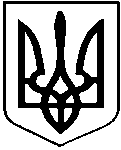 У К Р А Ї Н АКУТСЬКА  СЕЛИЩНА  РАДАКОСІВСЬКОГО РАЙОНУ ІВАНО-ФРАНКІВСЬКОЇ ОБЛАСТІVIII ДЕМОКРАТИЧНОГО СКЛИКАННЯП’ЯТА СЕСІЯРІШЕННЯ №15-5/202122 квітня 2021 року                                                                                                      с-ще КутиПро затвердження структури 
КП «Кутський комбінат комунальних підприємств»в новій редакціїКеруючись ст. 26 Закону України «Про місцеве самоврядування в Україні враховуючи висновки постійної комісії  селищної ради з питань комунальної власності, житлово-комунального господарства, надзвичайних ситуацій, дорожнього будівництва, транспорту та інфраструктури  та враховуючи виробничу необхідність впорядкування штатної чисельності, Кутська селищна  рада       ВИ Р І Ш И Л А :  1. Затвердити  структуру  КП «Кутський  комбінат  комунальних підприємств» - 13 штатних одиниць та ввести в дію з 01.05 2021 року, що додається. 2. КП «Кутський  комбінат  комунальних підприємств» не пізніше 30.04.2021р. подати селищному  голові на затвердження штатний розпис з розрахунком фонду заробітної плати на 2021 рік, що фінансується за рахунок бюджетних коштів. 3. Контроль за виконанням даного рішення покласти на постійну комісію  селищної ради з питань комунальної власності, житлово-комунального господарства, надзвичайних ситуацій, дорожнього будівництва, транспорту та інфраструктури. Селищний  голова	                                                     Дмитро ПАВЛЮК